DP tear book for the camera style. Gritty; low lighting to natural lighting.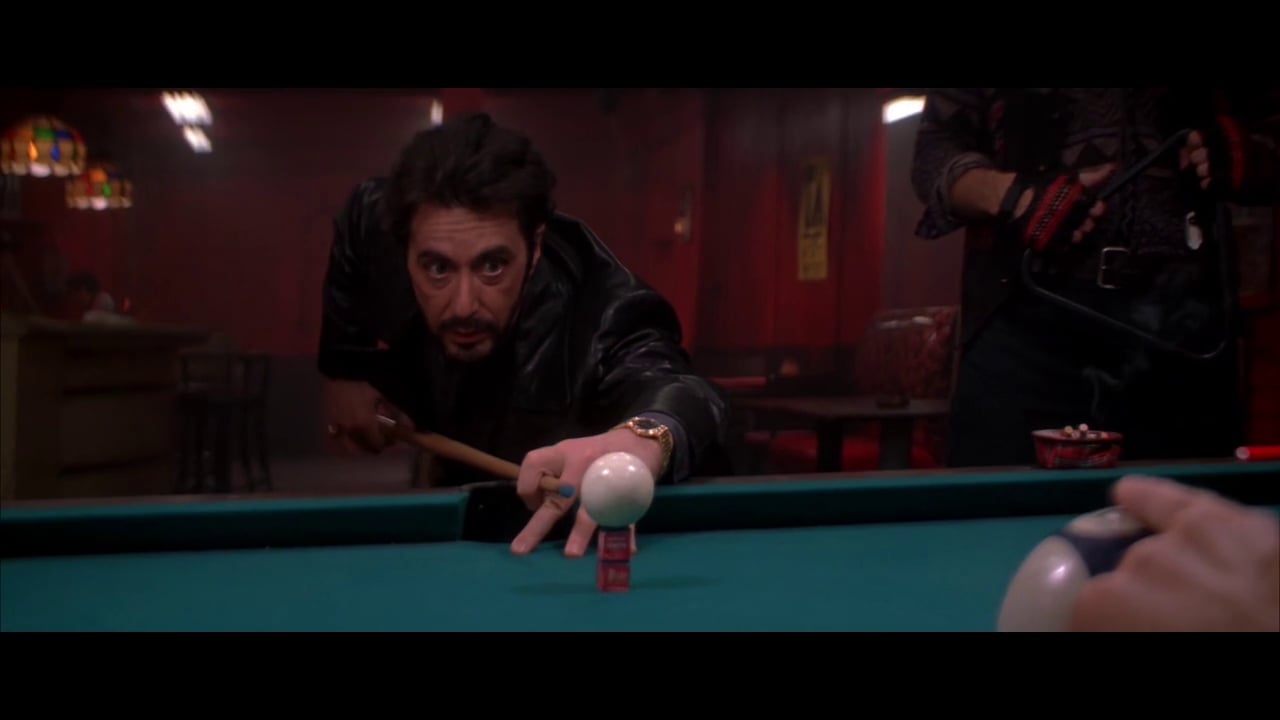 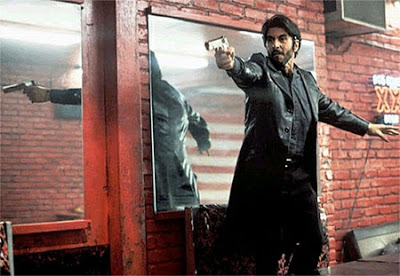 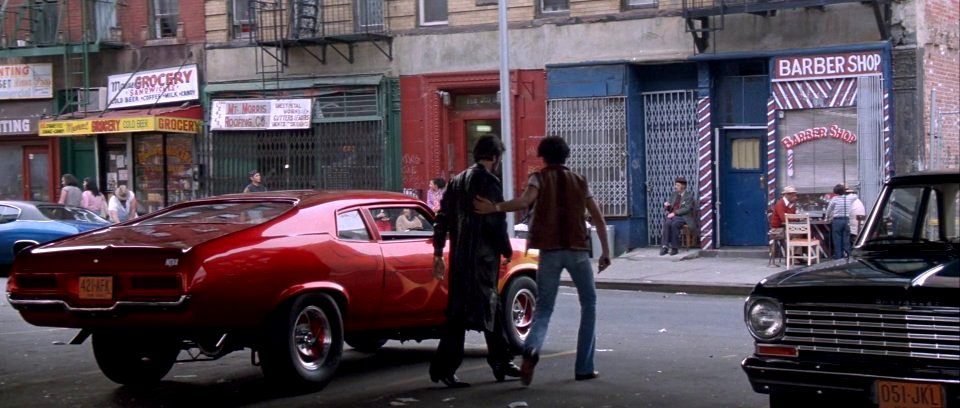 Costume Design: Greaser.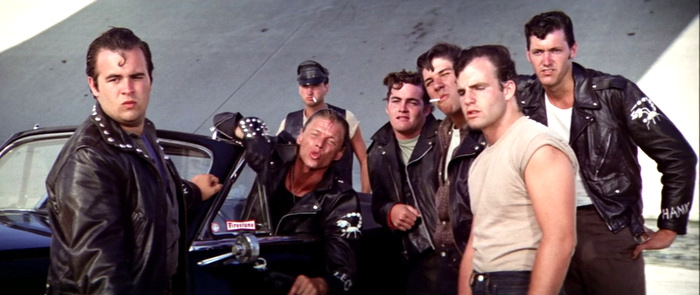 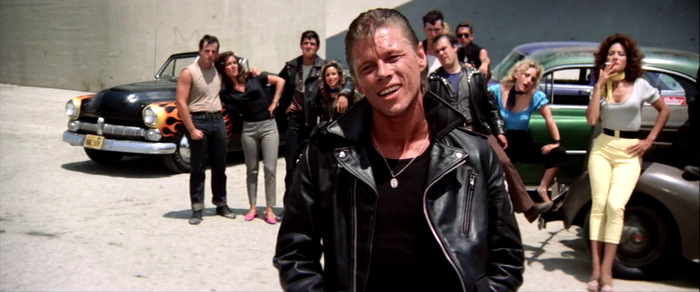 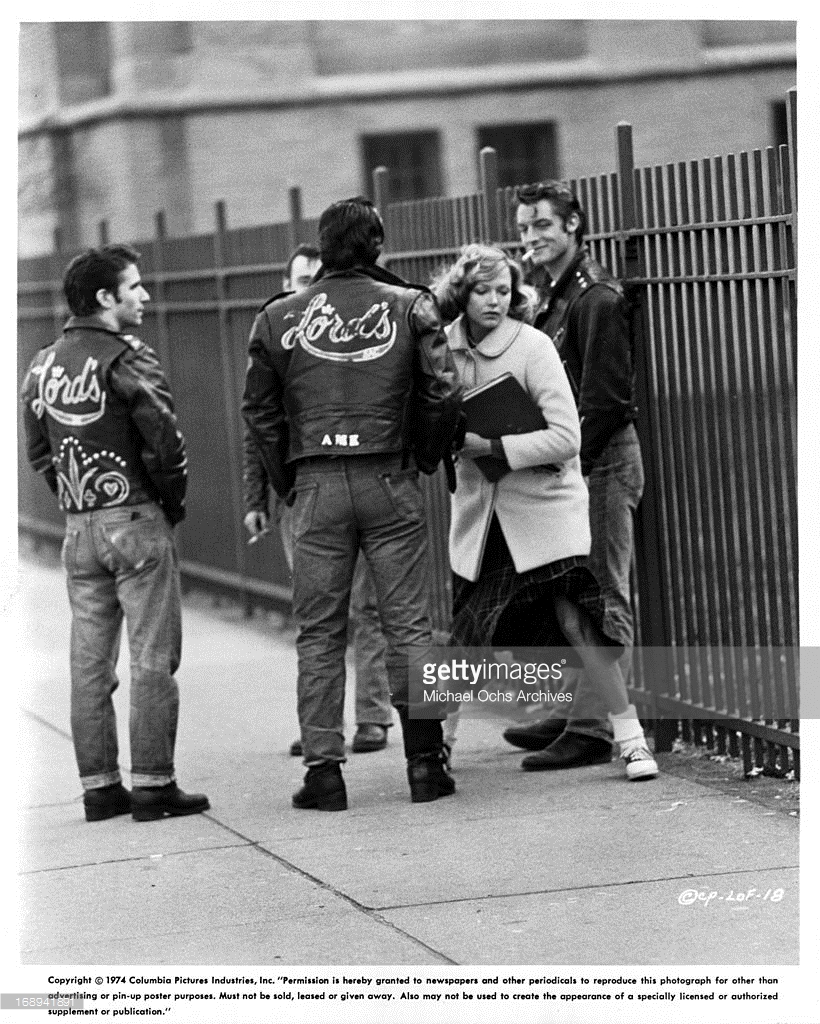 Production Design: Electric 50’s.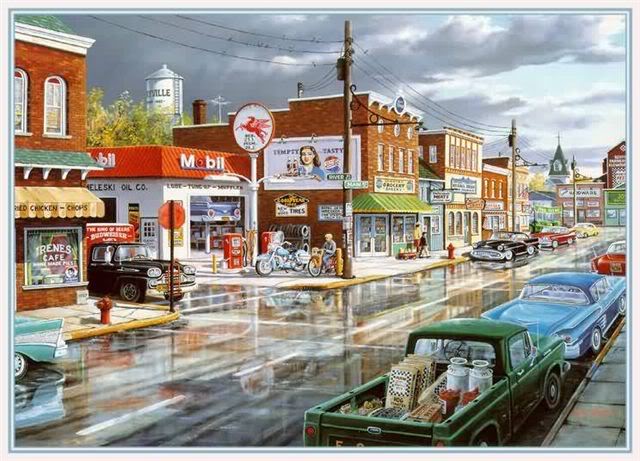 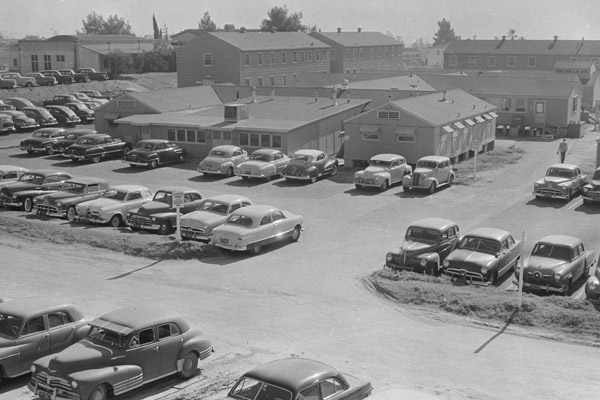 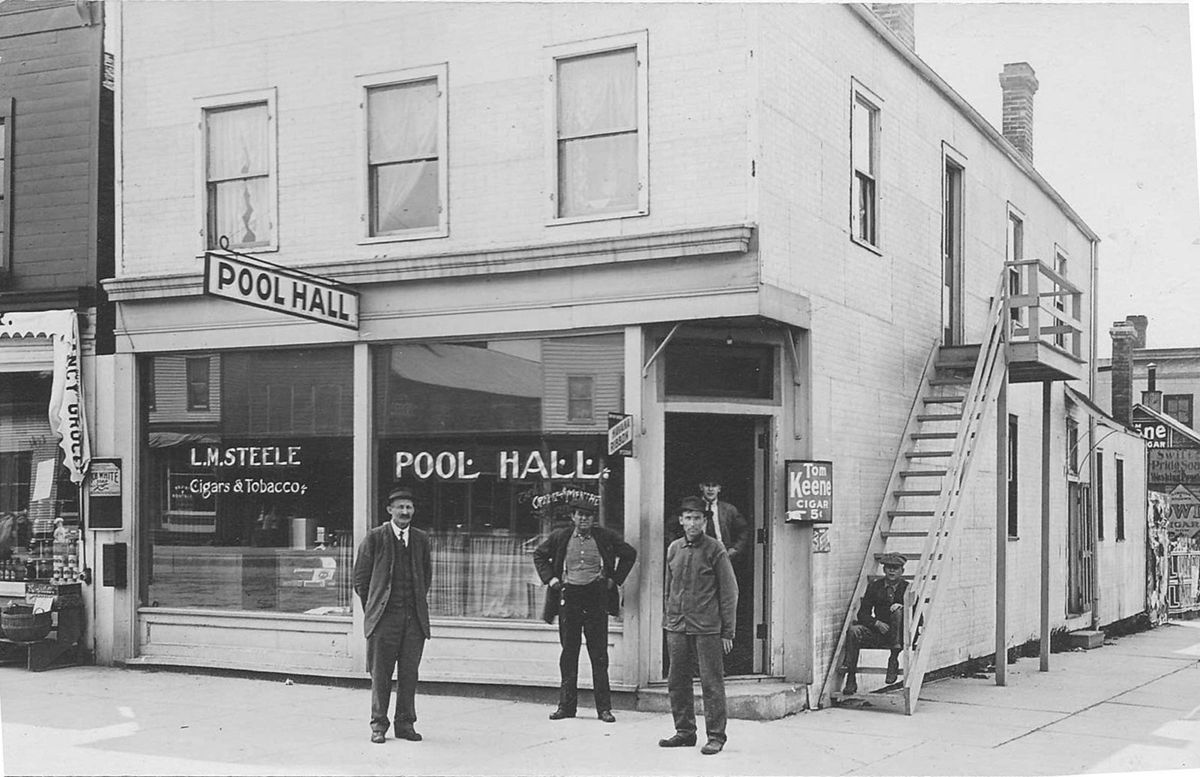 